НЕНЕЦКИЙ АВТОНОМНЫЙ ОКРУГ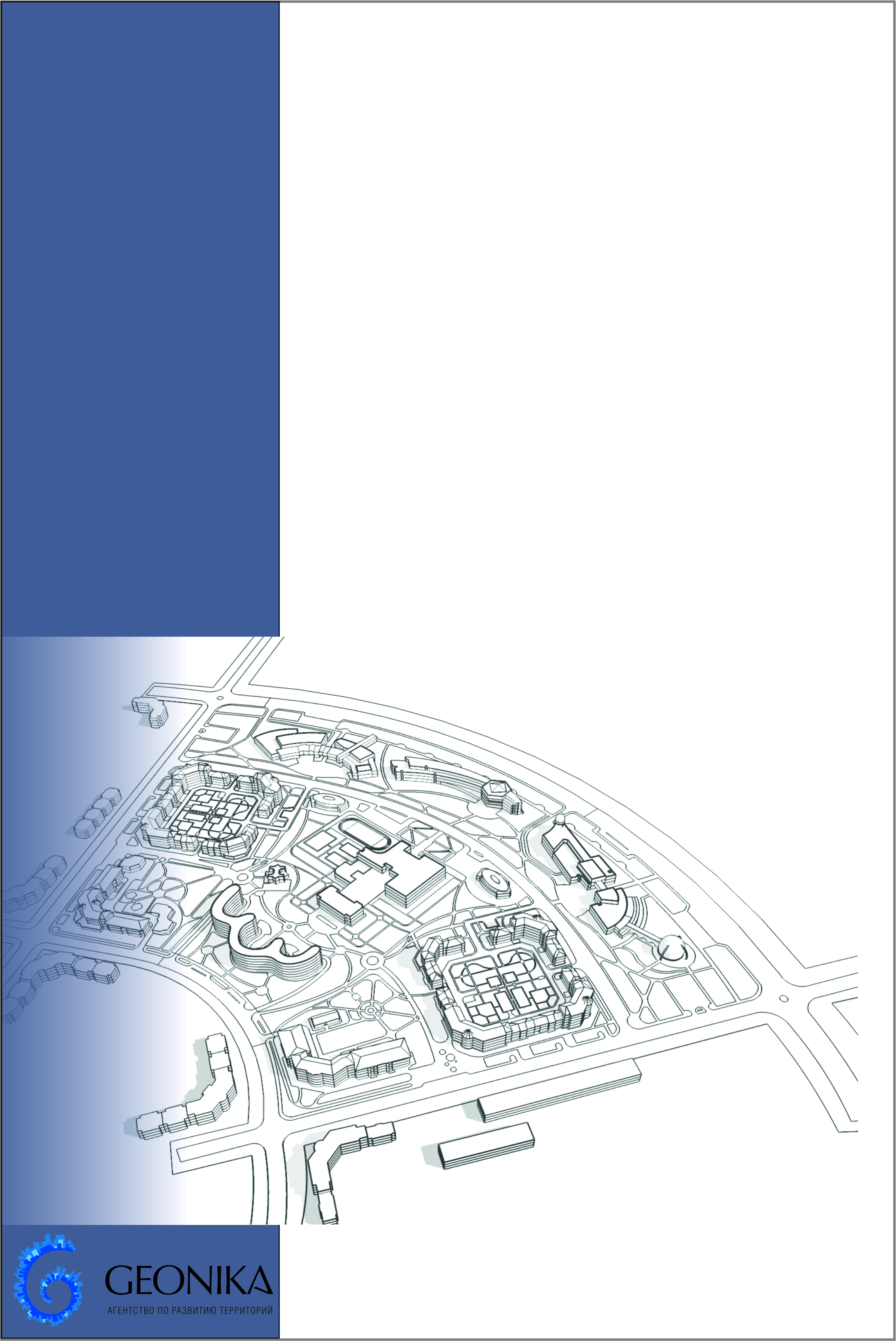 КОМПЛЕКС ДОКУМЕНТОВ  ГРАДОСТРОИТЕЛЬНОГО РАЗВИТИЯ ТЕРРИТОРИЙ МУНИЦИПАЛЬНЫХ ОБРАЗОВАНИЙ НЕНЕЦКОГО АВТОНОМНОГО ОКРУГАМЕСТНЫЕ НОРМАТИВЫ ГРАДОСТРОИТЕЛЬНОГО ПРОЕКТИРОВАНИЯ МУНИЦИПАЛЬНОГО ОБРАЗОВАНИЯ «АНДЕГСКИЙ СЕЛЬСОВЕТ» НЕНЕЦКОГО АВТОНОМНОГО ОКРУГАОМСК-2020СОДЕРЖАНИЕОБЩИЕ ПОЛОЖЕНИЯ1. Местные нормативы градостроительного проектирования муниципального образования «Андегский сельсовет» Ненецкого автономного округа разработаны в соответствии с законодательством Российской Федерации и Ненецкого автономного округа.В соответствии с Градостроительным кодексом Российской Федерации, местные нормативы градостроительного проектирования сельского поселения устанавливают совокупность расчетных показателей минимально допустимого уровня обеспеченности объектами местного значения сельского поселения и расчетные показатели максимально допустимого уровня территориальной доступности таких объектов для населения поселения.Перечень нормируемых в местных нормативах градостроительного проектирования муниципального образования «Андегский сельсовет» Ненецкого автономного округа объектов местного значения сельского поселения составлен в соответствии с:Градостроительным кодексом Российской Федерации.Федеральным законом от 06.10.2003 N 131-ФЗ «Об общих принципах организации местного самоуправления в Российской Федерации».Законом НАО от 19.09.2014 N 95-ОЗ «О перераспределении полномочий между органами местного самоуправления муниципальных образований Ненецкого автономного округа и органами государственной власти Ненецкого автономного округа».Законом НАО от 30.05.2016 N 208-ОЗ «О разграничении полномочий между органами государственной власти Ненецкого автономного округа в области обращения с отходами производства и потребления».Перечень объектов местного значения сельского поселения составлен исходя из полномочий органов местного самоуправления сельского поселения, предусматривающих размещение объекта капитального строительства.Перечень нормируемых в местных нормативах градостроительного проектирования муниципального образования «Андегский сельсовет» Ненецкого автономного округа объектов местного значения сельского поселения приведен в Приложении 1.Расчет потребности в объектах регионального значения следует вести в соответствии с Региональными нормативами градостроительного проектирования Ненецкого автономного округа.Требования к организации территории сельского поселения и к функциональному зонированию, в том числе к составу и параметрам функциональных зон, необходимо принимать в соответствии с СП 42.13330.2016. «СНИП 2.07.01-89* Градостроительство. Планировка и застройка городских и сельских поселений».Местные нормативы градостроительного проектирования сельского поселения включают в себя:основную часть;материалы по обоснованию расчетных показателей, содержащихся в основной части нормативов градостроительного проектирования;правила и область применения расчетных показателей, содержащихся в основной части нормативов градостроительного проектирования.Основная часть местных нормативов градостроительного проектирования сельского поселения включает:расчетные показатели минимально допустимого уровня обеспеченности объектами местного значения сельского поселения, связанными с решением органами местного самоуправления сельского поселения вопросов местного значения сельского поселения;расчетные показатели минимально допустимого уровня обеспеченности объектами местного значения сельского поселения, связанными с правами органов местного самоуправления сельского поселения, на решение вопросов, не отнесенных к вопросам местного значения сельского поселения;расчетные показатели максимально допустимого уровня территориальной доступности объектов местного значения сельского поселения для населения.Территориальная доступность установлена для объектов местного значения сельского поселения повседневного пользования (первой необходимости).2. Перечень используемых сокращений.В настоящих местных нормативах градостроительного проектирования муниципального образования «Андегский сельсовет» Ненецкого автономного округа применяются сокращения и обозначения в соответствии с ниже приведенной таблицей (Таблица 1).Таблица  Сокращения и обозначенияОСНОВНАЯ ЧАСТЬРасчетные показатели минимально допустимого уровня обеспеченности населения муниципального образования «Андегский сельсовет» Ненецкого автономного округа объектами местного значения сельского поселения и расчетные показатели максимально допустимого уровня территориальной доступности таких объектов для населения.Объекты местного значения, связанные с решением органами местного самоуправления сельского поселения вопросов местного значения сельского поселенияРасчетные показатели, устанавливаемые для объектов местного значения в области сбора твердых коммунальных отходовТаблица 2 Расчетные показатели, устанавливаемые для объектов местного значения в области сбора твердых коммунальных отходовРасчетные  показатели,  устанавливаемые  для  объектов  местного  значения  в  области  организации  ритуальных услуг и содержания мест захороненияТаблица 3 Расчетные показатели, устанавливаемые для объектов местного  значения  в области организации  ритуальных услуг и содержания мест захоронения Расчетные показатели, устанавливаемые для объектов местного значения в области пожарной безопасностиТаблица 4 Расчетные показатели, устанавливаемые для объектов местного значения в области пожарной безопасностиРасчетные показатели, устанавливаемые для объектов местного значения, необходимых для массового отдыха населения, включая обеспечение свободного доступа к водным объектам общего пользованияТаблица 5 Расчетные показатели, устанавливаемые для объектов местного значения, необходимых для массового отдыха населения, включая обеспечение свободного доступа к водным объектам общего пользованияРасчетные показатели, устанавливаемые для объектов местного значения в области благоустройства территорииТаблица 6 Расчетные показатели, устанавливаемые для объектов местного значения в области благоустройства территорииРасчетные показатели, устанавливаемые для объектов местного значения в области охраны общественного порядкаТаблица 7 Расчетные показатели, устанавливаемые для объектов  местного значения в области охраны общественного порядкаРасчетные показатели, устанавливаемые для объектов местного значения в области архивного делаТаблица 9 Расчетные показатели, устанавливаемые для объектов  местного значения в области архивного делаРасчетные показатели, устанавливаемые для объектов местного значения в области связиТаблица 10 Расчетные показатели, устанавливаемые для объектов местного значения в области связи Расчетные показатели, устанавливаемые для объектов торговли, предприятий бытового обслуживания и общественного питанияТаблица 11 Расчетные показатели, устанавливаемые для объектов торговли, предприятий бытового обслуживания и общественного питанияОбъекты местного значения, связанные с правами органов местного самоуправления сельского поселения, на решение вопросов, не отнесенных к вопросам местного значения сельского поселенияРасчетные показатели, устанавливаемые для объектов местного значения в области музейного делаТаблица 12 Расчетные показатели, устанавливаемые для объектов местного значения в области музейного делаМАТЕРИАЛЫ ПО ОБОСНОВАНИЮ РАСЧЕТНЫХ ПОКАЗАТЕЛЕЙ, СОДЕРЖАЩИХСЯ В ОСНОВНОЙ ЧАСТИ МЕСТНЫХ НОРМАТИВОВ ГРАДОСТРОИТЕЛЬНОГО ПРОЕКТИРОВАНИЯ МУНИЦИПАЛЬНОГО ОБРАЗОВАНИЯ «АНДЕГСКИЙ СЕЛЬСОВЕТ» НЕНЕЦКОГО АВТОНОМНОГО ОКРУГАХарактеристика территорииМуниципальное образование «Андегский сельсовет» законом Ненецкого автономного округа от 24 февраля 2005 г. № 557-ОЗ «Об административно-территориальном устройстве Ненецкого автономного округа» наделено статусом сельского поселения, на территории которого осуществляется местное самоуправление. В соответствии с Законом НАО от 18.10.1999 N 197-ОЗ «О перечне труднодоступных и отдаленных местностей Ненецкого автономного округа» территория Андегского сельсовета относится к труднодоступным и отдаленным местностям.Территория сельского поселения входит в состав территории муниципального района «Заполярный район», расположена в центральной части Ненецкого автономного округа.Административный центр и единственный населенный пункт – деревня Андег.Деревня расположена на расстоянии 40 км вниз по течению Малой Печоры на севере от г.Нарьян-Мар.Связь с окружным центром осуществляется:в летний период - речным транспортом (пассажирский теплоход);в зимний период – снегоходы, «Трэкол»;в период распутицы – вертолет по заявке администрации МО.Автомобильные дороги, связывающие населенный пункт с окружным центром отсутствуют.Основные виды хозяйственной деятельности - рыболовство, молочное животноводство, охота, выращивание картофеля.Система обслуживания населения представлена минимальным набором объектов социальной инфраструктуры, предоставляющих услуги первой необходимости. Социально-демографический состав и плотность населенияЧисленность постоянного населения муниципального образования «Андегский сельсовет» Ненецкого автономного округа на 01.01.2018 г., согласно статистическим данным, составила 139 человек или 0,7% от численности населения Заполярного района.По численности населения д. Андег относится к группе «малых» населенных пунктов.Динамика численности населения Андегского сельсовета к отрицательной: в период 2011-2018 гг. численность населения снизилась на 16%. В Андегском сельсовете наблюдается естественная убыль населения, обусловленная крайне высокими показателями смертности населения, значительно превышающими рождаемость.Дополнительным фактором сокращения численности населения в Андегском сельсовете является механический отток населения. За период с 2011 по 2018 гг. ежегодно регистрируется отрицательное сальдо миграции.Преимущественным направлением миграции из Андегского сельского поселения является территория Ненецкого автономного округа (внутрирегиональная миграция).Территория муниципального образования с низкой плотностью населения, составляющей в границах муниципального образования в среднем 0,8 чел./га.Планы и программы комплексного социально-экономического развитияМестные нормативы градостроительного проектирования муниципального образования «Андегский сельсовет» Ненецкого автономного округа разработаны для подготовки, согласования, утверждения и реализации документов территориального планирования и документации по планировке территории с учетом перспективы его развития.На территории муниципального образования «Андегский сельсовет» действуют следующие муниципальные программы:«Поддержка малого и среднего предпринимательства в муниципальном образовании «Андегский сельсовет» Ненецкого автономного округа на 2020 год», утвержденная Постановлением Администрации МО «Андегский сельсовет» НАО от 9.12.2019 №60.Цель программы: создание благоприятных условий для экономического развития муниципального образования в сфере малого и среднего предпринимательства и торговли, повышение роли малого и среднего бизнеса в социально-экономическом развитии, насыщение рынка потребительских товаров и услуг, стимулирование граждан к занятию предпринимательской деятельности, повышение занятости и населения.Задачи программы:финансовая и имущественная поддержка субъектов малого и среднего предпринимательства;информационная поддержка субъектов малого и среднего предпринимательства;консультационная и организационная поддержка субъектов малого и среднего предпринимательства;создание условий для повышения экономической грамотности субъектов малого и среднего предпринимательства;информирование субъектов малого и среднего предпринимательства о мероприятиях, проводимых для малого и среднего бизнеса;сохранение существующих и создание новых рабочих мест для трудоспособного населения;оказание содействия субъектам малого и среднего предпринимательства в продвижении рынка производимых ими товаров и услуг;формирование благоприятного общественного мнения о предпринимательстве.«Старшее поколение» на 2020 год на территории муниципального образования «Андегский сельсовет» Ненецкого автономного округа», утвержденная Постановлением Администрации МО «Андегский сельсовет» НАО от 09.12.2019 г. №59.Цели и задачи программы: улучшение качества жизни граждан старшего поколения путем обеспечения доступности культурно-досуговых услуг, содействия активному участию пожилых граждан в жизни общества, привлечение общественного внимания к проблемам старшего поколения, повышение социальной активности ветеранов, организация досуга граждан старшего поколения, реализация их творческого потенциала, создание условий для вовлечения пенсионеров в занятия физической культурой и спортом.В Андегском муниципальном образовании планируется умеренное градостроительное развитие, предусматривающее минимально необходимое развитие социальной, инженерной инфраструктур и размещение производственных объектов, не влекущих значительных инвестиционных затрат, в сфере агропромышленного комплекса и лесопереработки.  Обоснование расчетных показателей, содержащихся в основной части  местных нормативов градостроительного проектирования муниципального образования «Андегский сельсовет» Ненецкого автономного округаОбъекты местного значения, связанные с решением органами местного самоуправления сельского поселения вопросов местного значения сельского поселенияОбоснование расчетных показателей, устанавливаемых для объектов местного значения в области сбора твердых коммунальных отходовВ соответствии с СанПиН 42-128-4690-88 "Санитарные правила содержания территорий населенных мест", утвержденными Главным государственным санитарным врачом СССР от 05 августа 1988 г. № 4690-88 (далее  – СанПиН 42-128-4690-88), количество контейнерных площадок в населенном пункте определяется исходя из численности населения, объема образования твердых коммунальных отходов и необходимого числа контейнеров для сбора отходов. Для определения числа устанавливаемых контейнеров (мусоросборников) следует исходить из численности населения, пользующегося контейнерами, норм накопления отходов, сроков хранения отходов. Расчетный объем контейнеров должен соответствовать фактическому накоплению отходов в периоды их наибольшего образования. Необходимое число контейнеров рассчитывается по формуле:  Б конт = П год * t * К/(365 * V), где: П год – годовое накопление отходов (куб. метров); t – периодичность удаления отходов в сутки; К – коэффициент неравномерности отходов, равный 1,25; V – вместимость контейнера. Размер площадок должен быть рассчитан на установку необходимого числа контейнеров, но не более 5, в соответствии с СанПиН 42-128-4690-88.Нормы накопления твердых коммунальных отходов для жилищного фонда, расположенного на территории муниципальных образований Ненецкого автономного округа установлены, в соответствии с приказом Департамент строительства, жилищно-коммунального хозяйства, энергетики и транспорта ненецкого автономного округа от 29.11.2016 № 54 «Об установлении нормативов накопления твердых коммунальных отходов на территории ненецкого автономного округа».Обоснование расчетных показателей, устанавливаемых для  объектов  местного  значения  в  области  организации  ритуальных услуг и содержания мест захоронения Расчетные показатели минимально допустимого уровня обеспеченности местами традиционного захоронения установлены в соответствии с Приложением Ж СП 42.13330.2011 Градостроительство. Планировка и застройка городских и сельских поселений. Актуализированная редакция СНиП 2.07.01-89* (с Поправкой, с Изменением N 1).Обоснование расчетных показателей, устанавливаемых для объектов местного значения в области обеспечения первичных мер пожарной безопасности Расчетные показатели минимально допустимого уровня обеспеченности объектами местного значения в области пожарной безопасности установлены с учетом Федерального закона от 22.07.2008 № 123-ФЗ «Технический регламент о требованиях пожарной безопасности», устанавливающего общие требования пожарной безопасности в целях защиты жизни, здоровья, имущества от пожаров, а также в отношении вопросов обеспечения первичных мер пожарной безопасности в границах населенных пунктов.Расчетные показатели минимального обеспечения территории объектами местного значения для целей пожаротушения (резервуары, искусственные водоемы, подъездные площадки к водоемам - пирсы) приняты согласно СП 8.13130.2009 «Системы противопожарной защиты. Источники наружного противопожарного водоснабжения. Требования пожарной безопасности». С целью рационального использования территории, установлены ориентировочные размеры земельных участков для размещения объектов местного значения – резервуаров, которые приняты на основе анализа объектов-аналогов. Размеры земельных участков уточняются при разработке проекта в зависимости от мощности, расчетных параметров резервуаров.В соответствии со ст.63 № 123-ФЗ первичные меры пожарной безопасности включают в себя:1) реализацию полномочий органов местного самоуправления по решению вопросов организационно-правового, финансового, материально-технического обеспечения пожарной безопасности муниципального образования;2) разработку и осуществление мероприятий по обеспечению пожарной безопасности муниципального образования и объектов муниципальной собственности, которые должны предусматриваться в планах и программах развития территории, обеспечение надлежащего состояния источников противопожарного водоснабжения, содержание в исправном состоянии средств обеспечения пожарной безопасности жилых и общественных зданий, находящихся в муниципальной собственности;3) разработку и организацию выполнения муниципальных целевых программ по вопросам обеспечения пожарной безопасности;4) разработку плана привлечения сил и средств для тушения пожаров и проведения аварийно-спасательных работ на территории муниципального образования и контроль за его выполнением;5) установление особого противопожарного режима на территории муниципального образования, а также дополнительных требований пожарной безопасности на время его действия;6) обеспечение беспрепятственного проезда пожарной техники к месту пожара;7) обеспечение связи и оповещения населения о пожаре;8) организацию обучения населения мерам пожарной безопасности и пропаганду в области пожарной безопасности, содействие распространению пожарно-технических знаний;9) социальное и экономическое стимулирование участия граждан и организаций в добровольной пожарной охране, в том числе участия в борьбе с пожарами.Обоснование расчетных показателей, устанавливаемых для объектов для объектов местного значения, необходимых для массового отдыха населения, включая обеспечение свободного доступа к водным объектам общего пользованияПлощадки для проведения массовых мероприятийВ целях создания условий для массового отдыха жителей поселения, на территории административного центра сельского поселения следует разместить Площадку для проведения массовых мероприятий (праздников, концертов, фестивалей, парадов и др.) (далее – Площадка). Оптимально размещать Площадку перед зданием учреждения культуры клубного типа, при отсутствии необходимой площади, максимально приближать к общественному центру населенного пункта.  Нормативы размеров земельных участков для Площадок установлены исходя из анализа практики размещения таковых объектов.ПляжиВ  целях обеспечения свободного доступа граждан к водным объектам общего пользования и их береговым полосам, важной задачей является благоустройство прибрежных территорий и обустройство пляжных зон. Расчетные  показатели  минимально  допустимой  площади  территории  для размещения пляжей установлены в соответствии с разделом 9 СП 42.13330.2016.Обоснование расчетных показателей, устанавливаемых  для объектов местного значения в области благоустройства территорииОзелененные территории общего пользованияК озелененным территориям общего пользования относятся парки, сады, скверы, бульвары. Ввиду малочисленности территории и сурового климата, рекомендуется размещать наиболее компактный по размеру и менее требовательный в содержании объект озеленения – сквер. Минимальная площадь озелененной территории общего пользования – 0,5 га, максимальная – 1,5 га. Размер установлен в соответствии с разделом 9 СП 42.13330.2016.Расчетный  показатель  минимально  допустимой  площади  озелененных территорий для сельских поселений составляет 12 кв. м на 1 человека, но в условиях тундры и лесотундры возможно снижать до 2 кв. м на человека. Поскольку при нормативе в 2 кв. м на 1 человека не будет достигнут минимально рекомендованный размер озелененной территории, из-за низкой численности населения, принят норматив в размере 5 кв. м на 1 человека.Детские игровые площадкиРасчетный  показатель  минимально  допустимого уровня обеспеченности детскими игровыми площадками установлен исходя из анализа практики размещения таковых объектов.Средняя доля детей дошкольного и младшего школьного возраста в возрастной структуре населения составляет около 15%. Размещение детских игровых площадок рекомендовано при численности детей свыше 20, то есть при общей численности населения свыше 150 человек.Максимальный размер детской игровой площадки рекомендован не более 150 кв. м с целью рассредоточения объектов по территории населенного пункта и повышения пешеходной доступности.Объекты освещения улицВ соответствии с СП 52.13330.2016 Естественное и искусственное освещение. Актуализированная редакция СНиП 23-05-95* (утв. Приказом Министерства строительства России от 07.11.2016 №777/пр), освещение следует организовывать на дорогах, улицах и проездах всех категорий. Требования к размещению световых приборов на улицах, дорогах, площадях и проездах также следует принимать в соответствии с СП 52.13330.2016 Естественное и искусственное освещение. Актуализированная редакция СНиП 23-05-95*.Обоснование расчетных показателей, устанавливаемых для объектов местного значения в области охраны общественного порядка Опорные пункты охраны порядка создаются для обеспечения взаимодействия народных дружин, общественных объединений, уставные цели которых предусматривают оказание содействия правоохранительным органам, органам местного самоуправления, предприятиям и учреждениям в целях обеспечения общественного порядка. Опорный пункт охраны порядка необходим для реализации полномочия органов местного самоуправления сельского поселения «Оказание поддержки гражданам и их объединениям, участвующим в охране общественного порядка, создание условий для деятельности народных дружин» (п.33 части 1, ст. 14 Федерального закона РФ «ОБ общих принципах организации местного самоуправления в Российской Федерации» от 6 октября 2003 года N 131-ФЗ»).В соответствии с Законом НАО от 6.01.2005 г. № 525-ОЗ «Об участии жителей Ненецкого автономного округа в охране общественного порядка», органы местного самоуправления могут предоставлять народным дружинам помещения, необходимые для осуществления их деятельности.Обоснование расчетных показателей, устанавливаемых для объектов местного значения в области архивного дела Органы местного самоуправления сельского поселения осуществляют деятельность в области архивного дела согласно полномочиям по решению вопросов местного значения, установленным Федеральным законом от 6 октября 2003 года N 131-ФЗ "Об общих принципах организации местного самоуправления в Российской Федерации".В соответствии с Федеральным законом от 22.10.2004 № 125-ФЗ «Об архивном деле в Российской Федерации», к полномочиям муниципального образования в области архивного дела относится хранение, комплектование (формирование), учет и использование архивных документов и архивных фондов:органов местного самоуправления, муниципальных архивов, музеев, библиотек;муниципальных унитарных предприятий, включая казенные предприятия, и муниципальных учреждений.Обоснование расчетных показателей, устанавливаемых для объектов местного значения в области связи Расчетные показатели минимально допустимого уровня обеспеченности объектами местного значения в области связи установлены в соответствии с указом Президента РФ от 09.05.2017 N 203 "О Стратегии развития информационного общества в Российской Федерации на 2017 - 2030 годы" уровень доступности для населения базовых услуг в сфере информационных и телекоммуникационных технологий  должен составлять 100 %  в любом населенном пункте, независимо от уровня его экономического развития.Обоснование расчетных показателей, устанавливаемых для объектов торговли, предприятий бытового обслуживания и общественного питанияРасчетные показатели минимально допустимого уровня обеспеченности объектами торговли установлены в соответствии с Постановлением НАО «Об утверждении нормативов минимальной обеспеченности населения площадью торговых объектов для Ненецкого автономного округа, в том числе входящим в его состав муниципального района и городского округа» от 30.09.2011 г. № 212-п.Расчетные показателями минимально допустимого уровня обеспеченности объектами предприятиями бытового обслуживания и банями установлены в соответствии с СП 42.13330.2016.Для предприятий общественного питания рекомендуемый норматив в соответствии с СП 42.13330.2016 составляет 40 посадочных мест на 1 тыс. человек. Однако ввиду традиционного образа жизни населения, малого количества производственных предприятий и низкого туристического потока, спрос на данный вид объекта невысок. Расчетный норматив минимально допустимого уровня обеспеченности предприятиями общественного питания принят в размере 10 посадочных мест на 1 тыс. человек. Предприятия общественного питания следует размещать в административном центре сельского поселения.Ввиду высокой социально-экономической значимости фармацевтической организации для населения, рекомендуется размещать не менее 1 аптеки в административном центре сельского поселения. Для улучшения лекарственного обеспечения населения сельских населенных пунктов, не являющихся административными центрами сельских поселений, следует размещать аптечный пункт или аптечный киоск при фельдшерско-акушерском пункте/фельдшерском здравпункте.Объекты местного значения, связанные с правами органов местного самоуправления сельского поселения, на решение вопросов, не отнесенных к вопросам местного значения сельского поселенияОбоснование расчетных показателей, устанавливаемых для объектов местного значения в области музейного делаВ соответствии с Методическими рекомендациями по развитию сети организаций культуры и обеспеченности населения услугами организаций культуры, утвержденными распоряжением Министерства культуры Российской Федерации от 02.08.2017 № Р-965, в сельском поселении возможно размещение муниципального музея при наличие музейного фонда и достаточности местного бюджета, по решению органа местного самоуправления сельского поселения. Муниципальный музей может размещаться в виде встроенного помещения при общественном здании сельского поселения.ПРАВИЛА И ОБЛАСТЬ ПРИМЕНЕНИЯ РАСЧЕТНЫХ ПОКАЗАТЕЛЕЙ, СОДЕРЖАЩИХСЯ В ОСНОВНОЙ ЧАСТИ МЕСТНЫХ НОРМАТИВОВ ГРАДОСТРОИТЕЛЬНОГО ПРОЕКТИРОВАНИЯ МУНИЦИПАЛЬНОГО ОБРАЗОВАНИЯ «АНДЕГСКИЙ СЕЛЬСОВЕТ» НЕНЕЦКОГО АВТОНОМНОГО ОКРУГАДействие Нормативов распространяется на всю территорию муниципального образования «Андегский сельсовет» Ненецкого автономного округа.Расчетные показатели, установленные в Нормативах, применяются с момента ввода в действие Нормативов при разработке и корректировке документов территориального планирования (генерального плана сельского поселения или применительно к отдельным населенным пунктам, входящим в состав поселения), градостроительного зонирования территории муниципального образования «Андегский сельсовет» Ненецкого автономного округа.	В случае если в региональных нормативах градостроительного проектирования Ненецкого автономного округа установлены предельные значения расчетных показателей минимально допустимого уровня обеспеченности объектами местного значения сельского поселения и расчетные показатели максимально допустимого уровня территориальной доступности таких объектов, данные показатели следует принимать согласно региональным нормативам.Расчетные показатели, установленные Нормативами, подлежат применению всеми субъектами градостроительных отношений, осуществляющими свою деятельность на территории муниципального образования «Андегский сельсовет» Ненецкого автономного округа, независимо от их организационно-правовой формы. При отмене и (или) изменении действующих нормативных документов Российской Федерации и (или) Ненецкого автономного округа, в том числе тех, требования которых были учтены при подготовке Нормативов и на которые дается ссылка в Нормативах, следует руководствоваться нормами, вводимыми взамен отмененных.ПРИЛОЖЕНИЕ 1к местным нормативам градостроительного проектирования муниципального образования «Андегский сельсовет» Ненецкого автономного округаПЕРЕЧЕНЬобъектов местного значения сельского поселенияСокращениеПолное наименованиеместные нормативы градостроительного проектирования/ НормативыМестные нормативы градостроительного проектирования муниципального образования «Андегский сельсовет» Ненецкого автономного округаОкруг/НАО/автономный округНенецкий автономный округАндегский сельсоветМуниципальное образование «Андегский сельсовет» Ненецкого автономного округаГрК РФГрадостроительный кодекс Российской ФедерацииРНГПРегиональные нормативы градостроительного проектирования Ненецкого автономного округа (утв. Постановлением Администрации Ненецкого автономного округа» от 21.06.2019 г. № 171-п)ОМЗ/объекты местного значенияОбъект местного значения сельского поселенияСП 42.13330.2016«СП 42.13330.2016. «СНИП 2.07.01-89* Градостроительство. Планировка и застройка городских и сельских поселений» (утв. Приказом Минстроя России от 30.12.2016 N 1034/пр)Наименование вида объектаНаименование нормируемого расчетного показателя, единица измеренияЗначение расчетного показателяКонтейнерные площадкиуровень обеспеченности, объектне менее 1 на населенный пункт;количество контейнерных площадок определяется исходя из численности населения и объема образования твердых коммунальных отходов*Контейнерные площадкиуровень обеспеченности, размер земельного участка, кв. м/месторазмер площадок должен быть рассчитан на установку необходимого числа контейнеров, но не более 5 штукПримечания:* – объем образования твердых коммунальных отходов рассчитывается исходя из нормы накопления твердых коммунальных отходов равной 0,315 тонны/человека в год (по населенному пункту с учетом общественных зданий). Нормы накопления крупногабаритных коммунальных отходов следует принимать в размере 5 процентов в составе приведенных значений твердых коммунальных отходов.Примечания:* – объем образования твердых коммунальных отходов рассчитывается исходя из нормы накопления твердых коммунальных отходов равной 0,315 тонны/человека в год (по населенному пункту с учетом общественных зданий). Нормы накопления крупногабаритных коммунальных отходов следует принимать в размере 5 процентов в составе приведенных значений твердых коммунальных отходов.Примечания:* – объем образования твердых коммунальных отходов рассчитывается исходя из нормы накопления твердых коммунальных отходов равной 0,315 тонны/человека в год (по населенному пункту с учетом общественных зданий). Нормы накопления крупногабаритных коммунальных отходов следует принимать в размере 5 процентов в составе приведенных значений твердых коммунальных отходов.Наименование вида объектаНаименование нормируемого расчетного показателя, единица измеренияЗначение расчетного показателяМеста погребения (кладбище традиционного захоронения)уровень обеспеченности, площадь, гектаров на 1 тыс. человек0,24№ п/пНаименование вида объектаНаименование нормируемого расчетного показателя, единица измеренияЗначение расчетного показателя1.Пожарные резервуарыИскусственные водоемыуровень обеспеченности, объектустанавливается исходя из зоны обслуживания одного пожарного водоема – 100-150м при использовании мотопомп, 200м при использовании автонасосов1.Пожарные резервуарыИскусственные водоемыминимальный размер земельного участка, га0,012.Подъездные площадки к водоемам (пирсы)*размер подъездной площадки (пирса), м12х12* – пирсы (подъездные площадки к водоемам) следует устраивать при наличии в населенном пункте открытых водоемов, пригодных для использования в целях пожаротушения * – пирсы (подъездные площадки к водоемам) следует устраивать при наличии в населенном пункте открытых водоемов, пригодных для использования в целях пожаротушения * – пирсы (подъездные площадки к водоемам) следует устраивать при наличии в населенном пункте открытых водоемов, пригодных для использования в целях пожаротушения * – пирсы (подъездные площадки к водоемам) следует устраивать при наличии в населенном пункте открытых водоемов, пригодных для использования в целях пожаротушения Наименование вида объектаНаименование нормируемого расчетного показателя, единица измеренияЗначение расчетного показателяПлощадки для проведения массовых мероприятий (для проведения праздников, концертов, парадов)уровень обеспеченности, объект 1на административный центр сельского поселенияПлощадки для проведения массовых мероприятий (для проведения праздников, концертов, парадов)площадь территории для размещения объекта,кв. м/человек2Пляжи*площадь территории для размещения объекта,кв. м/человекречных и озерных пляжей – 5Пляжи*протяженность береговой полосы пляжа, м/человек0,25Примечания:* – число единовременных посетителей на пляже рассчитывается с учетом коэффициента одновременной загрузки пляжа, равному 0,2Примечания:* – число единовременных посетителей на пляже рассчитывается с учетом коэффициента одновременной загрузки пляжа, равному 0,2Примечания:* – число единовременных посетителей на пляже рассчитывается с учетом коэффициента одновременной загрузки пляжа, равному 0,2Наименование вида объектаНаименование нормируемого расчетного показателя, единица измеренияЗначение расчетного показателяОзелененные территории общего пользования (парк, сад, сквер, бульвар)Уровень обеспеченности, кв. м на 1человека/количество объектов5;не менее 1 на административный центр сельского поселенияОзелененные территории общего пользования (парк, сад, сквер, бульвар)Размер земельного участка, га0,5 -1,5Детские игровые площадкиУровень обеспеченности, кв. м на 1 человека (жителя)/количество объектов0,5;1 - на населенный пункт, не являющийся административным центром сельского поселения, с численностью населения более 150 человек.Для административных центров сельских поселений количество детских игровых площадок следует рассчитывать исходя из максимально рекомендуемого размера площадкиДетские игровые площадкиРазмер земельного участкамаксимальный размер 1 детской игровой площадки - 150 кв. мОбъекты освещения улицУровень обеспеченностив соответствии с СП 52.13330.2016 Естественное и искусственное освещение. Актуализированная редакция СНиП 23-05-95*Наименование вида объектаНаименование нормируемого расчетного показателя, единица измеренияЗначение расчетного показателяОпорные пункты охраны порядкауровень обеспеченности, объект1 на сельское поселениеНаименование вида объектаНаименование нормируемого расчетного показателя, единица измеренияЗначение расчетного показателяМуниципальные архивыуровень обеспеченности, объект1 на сельское поселениеНаименование вида объектаНаименование нормируемого расчетного показателя, единица измеренияЗначение расчетного показателяПункты коллективного доступа к сети Интернетуровень обеспеченности, объект1 на населённый пунктТаксофоны (телефонная связь общего доступа)уровень обеспеченности, объект1 на населённый пунктНаименование вида объектаНаименование нормируемого расчетного показателя, единица измеренияЗначение расчетного показателяОбъекты торговли Уровень обеспеченности, кв. м площади торговых объектов на 1 тыс. человек291Объекты торговли Размер земельного участка, га/объект0,4-0,6 гаОбъекты торговли Пешеходная доступность, метров1000АптекиУровень обеспеченности, объект1 на административный центр сельского поселенияАптекиРазмер земельного участка, га/объект0,2 га или встроенныеАптекиПешеходная доступность, метров1000Предприятия общественного питанияУровень обеспеченности, посадочное место/1 тыс. человек 10Предприятия общественного питанияРазмер земельного участка, га/100 посадочных местпри числе мест:до 50 мест – 0,2-0,25;50-150 мест – 0,2-0,15;св. 150 мест – 0,1.Предприятия общественного питанияПешеходная доступность, метров2000Предприятия бытового обслуживанияУровень обеспеченности, рабочее место/ 1 тыс. человек 7Предприятия бытового обслуживанияРазмер земельного участка, га/10 рабочих мест10-50 рабочих мест – 0,1-0,2;50-150 рабочих мест – 0,05-0,08;св. 150 рабочих мест – 0,0,3-0,04.Предприятия бытового обслуживанияПешеходная доступность, метров2000БаниУровень обеспеченности, помывочное место/1 тыс. человек 7БаниРазмер земельного участка, га/объект0,2-0,4Наименование вида объектаНаименование нормируемого расчетного показателя, единица измеренияЗначение расчетного показателяМуниципальный музей*Уровень обеспеченности, объект1 на сельское поселениеПримечания:* – муниципальный музей может размещаться в виде встроенного помещения при общественном здании или учреждении культурыПримечания:* – муниципальный музей может размещаться в виде встроенного помещения при общественном здании или учреждении культурыПримечания:* – муниципальный музей может размещаться в виде встроенного помещения при общественном здании или учреждении культурыПолномочие/право органов местного самоуправления сельского поселенияНормативное обоснованиеОбъект местного значения сельского поселенияВопросы местного значения сельского поселения, связанные с размещением объектов местного значения сельского поселенияВопросы местного значения сельского поселения, связанные с размещением объектов местного значения сельского поселенияВопросы местного значения сельского поселения, связанные с размещением объектов местного значения сельского поселенияУчастие в организации деятельности по сбору (в том числе раздельному сбору) и транспортированию твердых коммунальных отходовп.18 части 1, ст. 14, ФЗ 131Контейнерные площадкиОрганизация ритуальных услуг и содержание мест захороненияп.22 части 1, ст. 14, ФЗ 131 Места традиционного захороненияОбеспечение первичных мер пожарной безопасности в границах населенных пунктов поселенияп.9 части 1, ст. 14, ФЗ 131Источники наружного противопожарного водоснабжения(пожарные резервуары,искусственные водоемы,подъездные площадки к водоемам)Создание условий для обеспечения жителей поселения услугами связи, общественного питания, торговли и бытового обслуживанияп.10 части 1, ст. 14, ФЗ 131Объекты торговлиСоздание условий для обеспечения жителей поселения услугами связи, общественного питания, торговли и бытового обслуживанияп.10 части 1, ст. 14, ФЗ 131Предприятия бытового обслуживанияСоздание условий для обеспечения жителей поселения услугами связи, общественного питания, торговли и бытового обслуживанияп.10 части 1, ст. 14, ФЗ 131Предприятия общественного питания Создание условий для обеспечения жителей поселения услугами связи, общественного питания, торговли и бытового обслуживанияп.10 части 1, ст. 14, ФЗ 131Пункты коллективного доступа к сети ИнтернетСоздание условий для обеспечения жителей поселения услугами связи, общественного питания, торговли и бытового обслуживанияп.10 части 1, ст. 14, ФЗ 131Таксофон (телефонная связь общего доступа)Формирование архивных фондов поселенияп.17 части 1, ст. 14, ФЗ 131Муниципальные архивыОрганизация благоустройства территории поселения, а также использования, охраны, защиты, воспроизводства городских лесов, лесов особо охраняемых природных территорий, расположенных в границах населенных пунктов поселенияп.19 части 1, ст. 14, ФЗ 131Озелененные территории общего пользования (парки, сады, скверы, бульвары)Организация благоустройства территории поселения, а также использования, охраны, защиты, воспроизводства городских лесов, лесов особо охраняемых природных территорий, расположенных в границах населенных пунктов поселенияп.19 части 1, ст. 14, ФЗ 131Детские игровые площадкиОрганизация благоустройства территории поселения, а также использования, охраны, защиты, воспроизводства городских лесов, лесов особо охраняемых природных территорий, расположенных в границах населенных пунктов поселенияп.19 части 1, ст. 14, ФЗ 131Объекты освещения улицОказание поддержки гражданам и их объединениям, участвующим в охране общественного порядка, создание условий для деятельности народных дружинп.33 части 1, ст. 14, ФЗ 131 Опорные пункты охраны порядкаПрава органов местного значения сельского поселения, связанные с размещением объектов местного значения сельского поселенияПрава органов местного значения сельского поселения, связанные с размещением объектов местного значения сельского поселенияПрава органов местного значения сельского поселения, связанные с размещением объектов местного значения сельского поселенияСоздание музеев поселенияп.1 части 1, ст. 14.1, ФЗ 131Муниципальные музеи